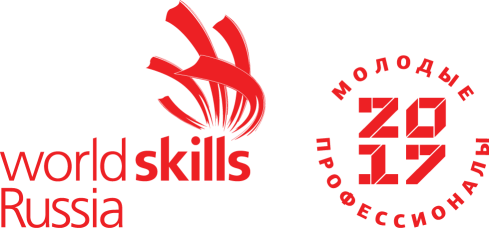 ПЛАН ЗАСТРОЙКИ КОМПЕТЕНЦИИПреподавание в младших классахна  III Открытом  чемпионате«Молодые профессионалы» WorldSkills Russia, БГПУ им. М. Акмуллы, 2021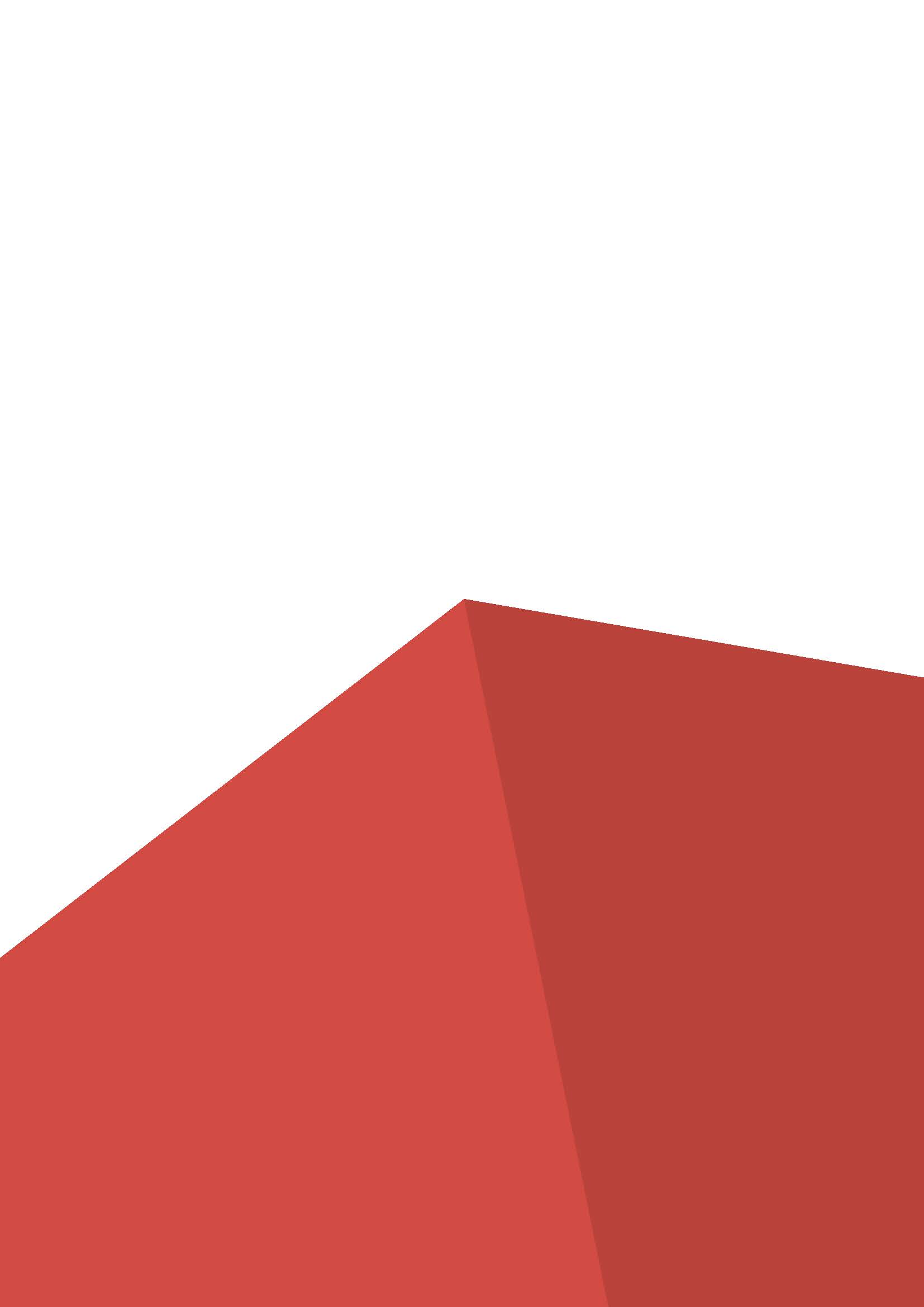 Основной состав(26-30 апреля  2021 г.)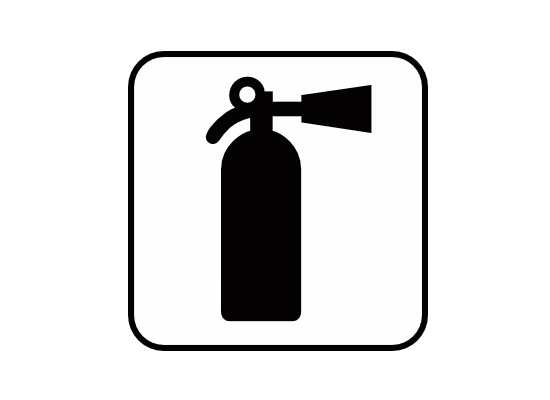 Условные обозначения: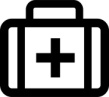 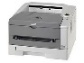 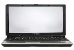 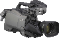 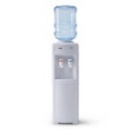 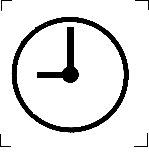 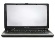 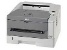 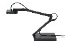 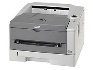 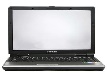 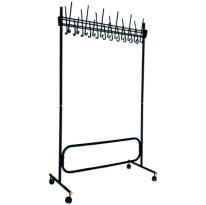 Ноутбук 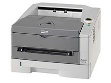 МФУ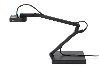 Документ - камераСмарт доскаЭлектрическое соединение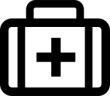 Аптечка Стеллаж для наглядных пособий  Стол для расходных материаловОгнетушитель 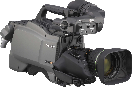 Видеокамера 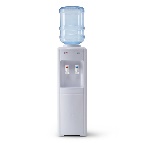 Кулер для воды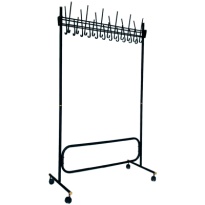 Вешалка Таймер